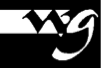 WGSSI Co-Chair Meeting AgendaAgenda itemsLocation:4-105Date:Tuesday, January 10, 2016Time:Noon – 1:00PM Facilitator:Julie Lindley and Barbara Keller12:00PMParticipating in Careers Across MIT – (May 2016)12:10PMEndicott House: Year End Event – putting together a draft agenda (June 2016)Lorraine Goffe-Rush – keynote speakerMichelle King, Career Development SpecialistHow did we do this past year? Breakout groups on feedback based on survey from WG members12:25PMMid-year updates from subcommittee co-chairs on Fall 2016 accomplishments and Spring 2017 plans; draft template for EOY report12:45PMRedefining WG : how we’ve grown from the 20th century into the 21st century12:55PMClosing thoughts 